Lesson 11 Practice ProblemsA scale drawing of a car is presented in the following three scales. Order the scale drawings from smallest to largest. Explain your reasoning. (There are about 1.1 yards in a meter, and 2.54 cm in an inch.)1 in to 1 ft1 in to 1 m1 in to 1 ydWhich scales are equivalent to 1 inch to 1 foot? Select all that apply.1 to 12100 to 0.125 to 6036 to 39 to 108A model airplane is built at a scale of 1 to 72. If the model plane is 8 inches long, how many feet long is the actual airplane?Quadrilateral A has side lengths 3, 6, 6, and 9. Quadrilateral B is a scaled copy of A with a shortest side length equal to 2. Jada says, “Since the side lengths go down by 1 in this scaling, the perimeter goes down by 4 in total.” Do you agree with Jada? Explain your reasoning.(From Unit 1, Lesson 3.)Polygon B is a scaled copy of Polygon A using a scale factor of 5. Polygon A’s area is what fraction of Polygon B’s area?(From Unit 1, Lesson 6.)Figures R, S, and T are all scaled copies of one another. Figure S is a scaled copy of R using a scale factor of 3. Figure T is a scaled copy of S using a scale factor of 2. Find the scale factors for each of the following:From T to SFrom S to RFrom R to TFrom T to R(From Unit 1, Lesson 5.)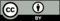 © CC BY Open Up Resources. Adaptations CC BY IM.